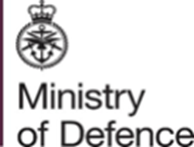 RFI0025REQUEST FOR INFORMATIONNavy Develop Concept CardsRFI Title:  Navy Develop Concept cardsIssue Date: 31 Aug 2023Reference: RFI0025Version: 1.1IntroductionThis RFI is not a bidding opportunity but a means by which industry can provide information. Any resulting procurement activity will be conducted competitively. Please note:This RFI is an information gathering exercise, no further discussions with industry are planned at this stage however any future procurement activity will be advertised in line with public procurement regulations on the Defence Sourcing Portal and Contracts Finder.BackgroundThe Royal Navy are seeking information on products/ideas which are relevant to the themes and goals outlined in the Maritime Operating Concept (MarOpC) - Maritime Operating Concept (MarOpC) - GOV.UK (www.gov.uk)The MarOpC includes a range of themes and goals, for example;Pages 10 and 11 – MarOpC themes; Becoming a more Distributed Protean Force, Executing the Wise Pivot, Adopting a System of Systems approach. Page 30 to 34 – Design principles for the Maritime ForcePage 52 to 55 - Capability Features of different Force Level OutputsIf you have any feedback on the concept card process, layout or this notice please send it to – NAVYCOMRCL-RFI@mod.gov.uk. The Concept Card process is a new idea, and we are looking to improve the initial iteration and get industry insight. RFI intended outcomesThis RFI aims to achieve 3 outcomes: Align the MOD requirement with industry capability and processes for procurement of the required solution. Develop a procurement strategy that will deliver best value for money for Defence. To inform a Procurement Strategy that enables the implementation of an enduring solution. RFI ProcedureResponses to this RFI will be reviewed by subject matter experts from different functional areas within Navy Command Headquarters. If upon review of your submission any clarifications or additional information is required, you will be contacted using the details provided in your RFI response.Any details provided in response to this RFI will be used for information purposes only and will not be used to determine the potential Suppliers who will be invited to bid, should the Authority proceed to tender. The results and analysis of this RFI shall not constitute any form of pre-qualification exercise. Any formal procurement process will be undertaken in accordance with the relevant Procurement Law. Nothing in this RFI, or any other engagements with Industry prior to a formal procurement process, shall be construed as a representation as to the Authority’s ultimate decision in relation to the future requirement.How to submit responses to this RFIRespondents should provide responses in accordance with the format provided in the accompanying side layout quoting the RFI reference on all documentation and emails.Organisations may submit multiple solutions, one solution per form. Please only complete the boxes that are not shaded out. Once received by RN we will treat responses as Commercially Sensitive.Please do not submit additional documents such as company overviews, the purpose of the RFI is to collect information related to the technical solution, any additional documents will not be included in the review process. Any responses received after the deadline will be passed to the subject matter experts for information, however they may not be included in the RFI review meetings which are to be held immediately following the deadline.Once completed, please return electronically to the e-mail address(es) shown below in section 9. No later than the stated date within Contracts Finder.Confidentiality & Proprietary InformationNo information included in your response, or in discussions connected to it, will be disclosed to any other third party.Proprietary information, where included, should be kept to minimum and must be clearly marked.For the purposes of this RFI, any documentation submitted should be classification OFFICIAL.Costs of preparing your RFI responseAny costs relating to the preparation and submission of a response to this RFI are the sole responsibility of the respondent.8.  Insurance8.1	Not used.ContactQuoting the RFI reference, please submit any requests for clarification all responses to this RFI andany questions regarding Classification of document(s) intended for submission, to:NAVYCOMRCL-RFI@mod.gov.uk